JUUL煙彈中尼古丁的含量等於： a. 一支香煙					b. 一包半至兩包香煙c. 半包香煙	d. 五包香煙 以下哪項有關JUUL和PHIX的說法是正確的？a. 一些產品含有尼古丁			b. 所有產品都含有尼古丁c. 沒有一種產品含有尼古丁	d. 不含香料尼古丁濃度為5％的電子煙/蒸汽煙產品_________。a. 尼古丁含量極低	b. 尼古丁含量很低 c. 尼古丁含量很高	d. 尼古丁含量極高 尼古丁會影響人體哪些器官？a. 胃						b. 心臟c. 肺部					d. 上述所有選項JUUL Labs報告他們的電子煙汁煙彈中含有7種成分。 獨立科學家在他們的電子煙汁煙彈中發現了多少種化學物質？a. 7						b. 59c. 19 						d. 尚未研究過2018年的煙彈型產品系統廣告為何不適合年輕人？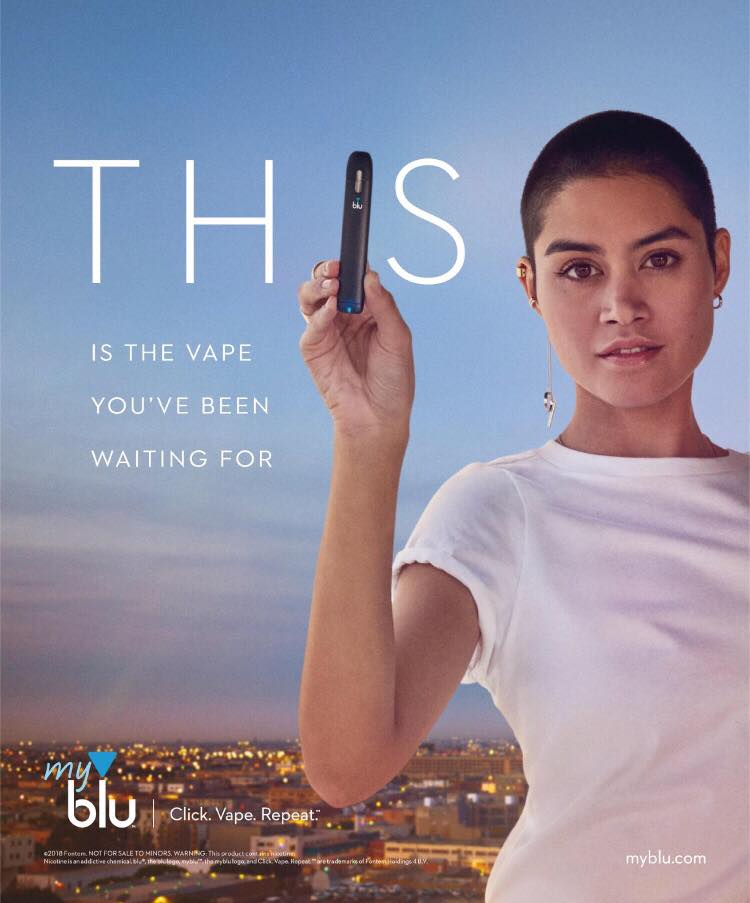 a. 採用年輕模特兒來針對年輕人做廣告b. 使用針對年輕人的特定詞彙c. 煙彈型產品公司將吸煙與社會正義相關聯d. 上述所有選項如何向年輕人行銷煙彈型產品系統？a. 使用香料和顏色				b. 誤導性尼古丁標籤c. 在廣告中使用年輕模特兒	d. 上述所有選項市場上電子煙汁中尼古丁的含量在0-25毫克之間，而每個JUUL煙彈中尼古丁的含量至少為___毫克。  a. 4.13					b. 5c. 25	d. 41.3許多煙彈型產品系統中，哪種成分使它們具有高度成癮性？a. 苯甲酸					b. 提取物和香料 c. 甘油 	d. 尼古丁 我們對煙彈型產品系統的哪些資訊並不了解？a. 所有特定成分				b. 長期使用的效應 c. 尼古丁對大腦的影響	d. a和b